ИНФОРМАЦИЯ 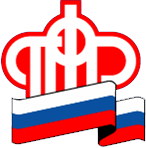 ГУ – УПРАВЛЕНИЯ ПЕНСИОННОГО ФОНДА РФ                     В БЕРЕЗОВСКОМ РАЙОНЕ ХМАО-ЮГРЫ4 августа 2016РАБОТОДАТЕЛЯМ, У КОГО РАБОТАЮТ ИНОСТРАННЫЕ ГРАЖДАНЕВсе работодатели, у которых трудятся иностранные граждане и лица без гражданства, временно пребывающие на территории России, обязаны зарегистрировать их в российской системе обязательного пенсионного страхования (ОПС) и уплачивать за них страховые взносы с первого дня работы.. Таким образом, с 2015 года правила распространяются на всех иностранных работников и лиц без гражданства.► СНИЛС для иностранных работниковДля регистрации в системе обязательного пенсионного страхования иностранным гражданам необходимо на работе заполнить Анкету застрахованного лица и приложить копию документа, удостоверяющего личность. Если этот документ составлен на иностранном языке, то может понадобиться нотариально заверенная копия с переводом на русский язык. Кроме того, для постоянно проживающих в РФ иностранных граждан и лиц без гражданства необходим вид на жительство. Для временно проживающих в РФ иностранных граждан и лиц без гражданства – разрешение на временное проживание. Для временно пребывающих в РФ лиц без гражданства – виза (если со страной иностранца установлен визовый режим). Заполненную анкету работодатель должен передать в Пенсионный фонд России по месту регистрации в качестве страхователя.► Уплата страховых взносов за «временно пребывающего»Уплачивать страховые взносы за иностранного работника в статусе «временно пребывающего» необходимо лишь в том случае, если с таким сотрудником заключен трудовой договор или договор гражданско-правового характера, предметом которого являются выполнение работ и оказание услуг, либо договор авторского заказа.Срок, на который указанные договоры заключаются, не имеет значения. Страховые взносы на обязательное пенсионное страхование уплачиваются в том же порядке, что и с доходов российских работников, а страховые взносы на обязательное медицинское страхование не начисляются, если другое не предусмотрено международным договором РФ.► Уплата страховых взносов за «временно проживающего»За временно проживающего на территории РФ сотрудника страховые взносы на обязательное пенсионное и обязательное медицинское страхование необходимо уплачивать в том же порядке, что и за российских граждан, если другое не предусмотрено международным договором РФ.► Уплата страховых взносов за «постоянно проживающего»В отношении постоянно проживающих иностранных граждан – у кого есть вид на жительство – отчисления должны производиться как на обязательное пенсионное страхование, так и на обязательное медицинское страхование. И по тем же тарифам, по которым уплачиваются взносы, начисляемые на доходы работников-россиян.